.第一段Sway R/L ~ Side Close Side  ~ Sway L/R ~ Side Close Side右擺臀, 左擺臀, 右追步, 左擺臀, 右擺臀, 左追步1–2Step R foot to right, swaying hips right; Step L foot  to left, swaying hips left   右足右踏右擺臀, 左足左踏左擺臀3&4Step R foot to right; Step L foot beside R; Step R foot  to right右足右踏, 左足併踏, 右足右踏5–6Step L foot to left, swaying hips left; Step R foot to  right, swaying hips right   左足左踏左擺臀, 右足右踏右擺臀7&8Step L foot to left; Step R foot beside L; Step L foot  to left左足左踏, 右足併踏, 左足左踏第二段Syncopated Weave ~ Rumba  Box變奏藤步, 倫巴方塊1–2Cross R foot in front of L; Step L foot side left右足於左足前交叉踏, 左足左踏3&4Cross R foot behind L foot; Step L foot side left;  Cross R foot in front of L  右足於左足後交叉踏, 左足左踏, 右足於左足前交叉踏5&6Step L foot side left; Step R foot beside L; Step L  foot forward左足左踏, 右足併踏, 左足前踏7&8Step R foot side right; Step L beside R; Step R foot  back右足右踏, 左足併踏, 右足後踏第三段Coaster Step ~ Walk Walk ~  Forward Rock ~ Side Rock ~ Back Rock Step海岸步, 走 走, 下沉 回復, 右下沉 回復, 後曼波1&2Turn 1/8 right, stepping back on L; Step R foot beside  L; Step L forward (facing 1 o’clock)右轉45度左足後踏, 右足併踏, 左足前踏(面向1點鐘)3–4Walk R foot forward; Walk L foot forward (still  facing 1 o’clock)右足前走, 左足前走(面向1點鐘)5&Rock forward on R foot; Return wt. to L foot右足前下沉, 左足回復6&Turn 1/8 right, rocking R foot to R; Return wt. to L  foot (facing 3 o’clock)  右轉45度右足右下沉, 左足回復(面向3點鐘)7&8Rock back on R foot; Return wt. to L foot; Step R foot  forward右足後下沉, 左足回復, 右足前踏第四段Walk Walk ~ Forward ¼  Cross ~ Side Cross Side Cross走 走, 踏 1/4 交叉, 右 交叉 右 交叉1–2Walk L foot forward; Walk R foot forward左足前走, 右足前走3&4Step L forward; Pivot ¼ right, taking wt. on R foot;  Cross L foot in front of right (facing 6 o’clock)左足前踏, 右轉90度重心在右足, 左足於右足前交叉踏5–8Step R foot to right; Cross L in front of R; Step R  foot to right; Cross L in front of R These 4 walks to the right are done with  a R hip lead and bent knees, stepping first onto the ball of the foot before  releasing heel to floor. - Think of strutting across the floor with major  Broadway flair.右足右踏, 左足於右足前交叉踏, 右足右踏, 左足於右足前交叉踏最後這向右移動的四拍動作, 以右推臀彎膝的方式進行, 右踏都以踵離地的方式舞動, 試著以百老匯歌舞劇的表演來詮釋Hello Dolly (我愛紅娘) (zh)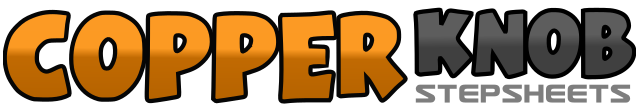 .......Count:32Wall:2Level:Improver.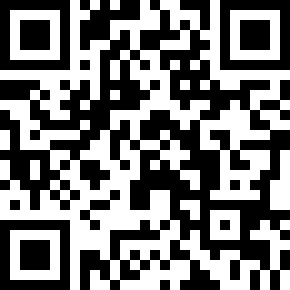 Choreographer:Lorraine Kurtela (USA) - 2010年05月Lorraine Kurtela (USA) - 2010年05月Lorraine Kurtela (USA) - 2010年05月Lorraine Kurtela (USA) - 2010年05月Lorraine Kurtela (USA) - 2010年05月.Music:Hello Dolly! - Bobby DarinHello Dolly! - Bobby DarinHello Dolly! - Bobby DarinHello Dolly! - Bobby DarinHello Dolly! - Bobby Darin........